Full-Time Research Assistantship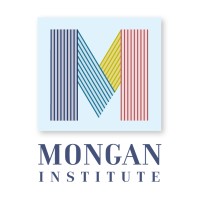 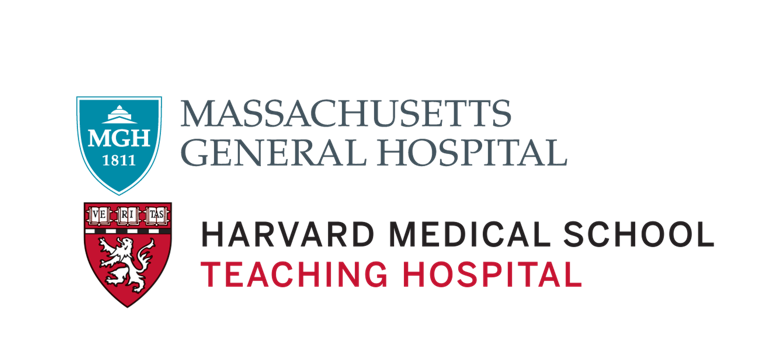 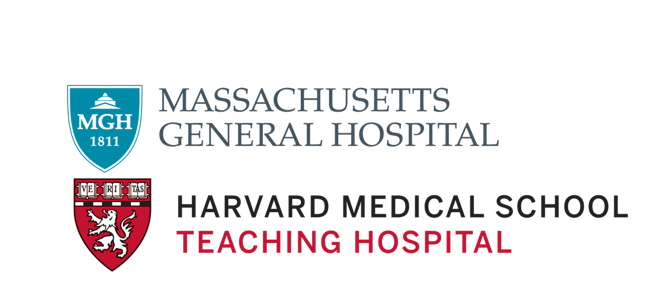 Mongan Institute - Health Policy Research CenterThe Mongan Institute’s Health Policy Research Center (HPRC) is seeking a full-time Research Assistant beginning Summer/Fall 2022.Founded in 1998 and an affiliate of the Mass General Brigham Healthcare System, Mongan is a leading institute conducting policy and clinical research designed to inform policy decisions at the national, state, and local levels.The Research Assistant will be joining HPRC’s Program for Clinical Economics and Policy Analysis (CEPA), led by John Hsu MD, MBA, MSCE and Vicki Fung PhD and collaborating with economists, clinicians, and statisticians across Harvard University, Harvard Medical School, and Mass General Brigham.The Research Assistant will play a key role in conducting research that examines the clinical and economic effects of health care policy changes in the United States, including insurance coverage expansion, payment reform, and delivery system change. These studies have informed and led to changes in national and state policies or decisions by health care organizations.Responsibilities may include the following:Reviewing policy changes at the national and state levelsEvaluating the impact of health policies on health care access, use, quality, and spending Assisting in data visualization and data analysisEvaluating and exploring novel data sourcesDisseminating findings through presentation and manuscript publication Managing IRB applications, protocols, and continuing reviewsAssisting the in the preparation of grant proposalsCoordinating collaborations across government agencies, universities, and health providersMinimum of a Bachelor's Degree required. Candidates must have excellent analytic, communication, and organizational skills, the ability to work both independently and in a team setting, and an enthusiasm for learning about health policy and new methodologies related to the research. Prior experience with statistical programs (e.g., Excel, Stata, SAS, R) and the research process is preferred, though not required. If you are interested in joining our team, please send your CV/resume and cover letter to Max Weiss mrweiss@mgh.harvard.edu. Be sure to highlight your relevant coursework and/or experience. Applications will be reviewed on a rolling basis. Good luck and we look forward to hearing from you!